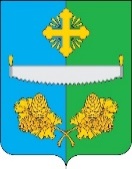 АДМИНИСТРАЦИЯСЕЛЬСКОГО ПОСЕЛЕНИЯ ТУНДРИНОСургутского районаХанты-Мансийского автономного округа - ЮгрыПОСТАНОВЛЕНИЕ«19» декабря 2023 года                                                                                        № 25                                                                                    п. Высокий МысОб утверждении муниципальной программы«Ремонт и содержание дорог местногозначения на территории сельскогопоселения Тундрино»В соответствии с Федеральным законом от 06.10.2003 года № 131-ФЗ «Об общих принципах организации местного самоуправления в Российской Федерации», на основании Устава об утверждении порядка принятия  решений о разработке муниципальных программ, их формирования и реализации», постановление администрации сельского поселения Тундрино от 25.01.2017 № 7 « Об утверждении Порядка содержания и ремонта, автомобильных дорог общего пользования местного значения  сельского поселения Тундрино»: 1. Утвердить муниципальную программу «Ремонт и содержание дорог местного значения на территории сельского поселения Тундрино» согласно приложению к настоящему постановлению.2. Установить, что в ходе реализации муниципальной программы «Ремонт и содержание дорог местного значения на территории сельского поселения Тундрино» ежегодной корректировке подлежат мероприятия и объемы их финансирования с учетом возможностей средств бюджета поселения.3. Признать утратившим силу постановление администрации сельского поселения Тундрино:- от 12.11.2020 года №59 «Об утверждении муниципальной программы «Ремонт и содержание дорог местного значения на территории сельского поселения Тундрино на 2021-2023 годы»;- от 27.12.2021 года №75 «О внесении изменений в постановление администрации сельского поселения Тундрино от 12 ноября 2020 года №59 «Об утверждении муниципальной программы «Ремонт и содержание дорог местного значения на территории сельского поселения Тундрино на 2021-2023годы»;- от 16.11.2022 года №55 «О внесении изменений в постановление администрации сельского поселения Тундрино от 12 ноября 2020 года №59 «Об утверждении муниципальной программы «Ремонт и содержание дорог местного значения на территории сельского поселения Тундрино».4. Настоящее постановление обнародовать и разместить на официальном сайте сельского поселения Тундрино.5. Настоящее постановление вступает в силу после его обнародования и применяется к правоотношениям, возникшим с 01 января 2024 года.6. Контроль за выполнением  настоящего постановления оставляю за собой.Глава сельского поселения Тундрино                                  А.В. ШакирьяновПриложение к постановлениюадминистрации сельского поселения Тундриноот «19» декабря 2023 № 25МУНИЦИПАЛЬНАЯ ПРОГРАММА«Ремонт и содержание дорог местного значения на территориисельского поселения Тундрино»Паспорт муниципальной программы1. Технико – экономическое обоснование программы.Автомобильные дороги представляют собой комплекс инженерных сооружений, предназначенных для обеспечения круглосуточного, непрерывного, удобного и безопасного движения автомобилей с расчетной нагрузкой и установленной скоростью в любое время года и в любых условиях погоды.Протяженность автомобильных дорог общего пользования местного значения населенных пунктов сельского поселения Тундрино  составляет 12,5 км, из которых 4,3 км  железобетонные плиты, 5,3 км –  грунтовые, тротуары – 2,3 км. Автомобильные дороги подвержены влиянию окружающей среды, хозяйственной деятельности человека и постоянному воздействию транспортных средств, в результате чего меняется технико-эксплуатационное состояние дорог. Для их соответствия нормативным требованиям необходимо выполнение различных видов дорожных работ:- содержание автомобильной дороги – комплекс работ по поддержанию надлежащего технического состояния автомобильной дороги, оценке ее технического состояния, а также по организации и обеспечения дорожного движения;- ремонт автомобильной дороги – комплекс работ по восстановлению транспортно –     эксплуатационных характеристик автомобильной дороги, при выполнении которых не затрагиваются конструктивные и иные характеристики надежности и безопасности автомобильной дороги;                                                                                                                               - капитальный ремонт автомобильной дороги – комплекс работ по замене и(или) восстановлению конструктивных элементов автомобильной дороги, дорожных сооружений и (или их частей), выполнение которых осуществляется в пределах установленных допустимых значений и технических характеристик класса категории автомобильной дороги и при выполнение которых затрагиваются конструктивные и иные характеристики надежности и безопасности автомобильной дороги.Состояние сети дорог определяется своевременностью, полнотой и качеством выполнения работ по содержанию, ремонту, капитальному ремонту и реконструкции дорог и зависит на прямую от объемов финансирования и стратегии распределения финансовых ресурсов в условиях их ограниченных объемов. Учитывая вышеизложенное, в условиях ограниченных финансовых средств стоит задача их оптимального использования с целью максимального снижения количества проблемных участков дороги и сооружений на них.Муниципальная программа «Ремонт и содержание дорог местного значения на территории сельского поселения Тундрино» на 2024-2026 года   разработана для решения задач по развитию автомобильных дорог общего пользования местного значения и осуществления дорожной деятельности.Реализация мероприятий программы будет способствовать своевременному и качественному проведению объемов работ по содержанию автомобильных дорог и проведению капитального ремонта.Применение программно-целевого метода в развитии автомобильных дорог общего пользования в сельском поселении Тундрино позволит системно направлять средства на решение неотложных проблем дорожной отрасли в условиях ограниченных финансовых ресурсах и координировать усилия бюджетов всех уровней.2. Цели и задачи Программы.2.1.Цели Программы.Основной целью Программы является Развитие современной и эффективной автомобильно-дорожной инфраструктуры.2.2. Задачи Программы.Для достижения поставленной цели  в ходе реализации Программы сельского поселения Тундрино необходимо решить следующие задачи: 1. Поддержание автомобильных дорог общего пользования местного значения и сооружений на них на уровне, соответствующем категории дороги.                                                                                                                        2. Сохранение протяженности, соответствующей нормативным требованиям, автомобильных дорог общего пользования местного значения за счет строительства, ремонта и  капитального ремонта, автомобильных дорог.   3. Сроки и этапы реализации программы.Программа является долгосрочной и реализуется на конкретные мероприятия, осуществляемые в течение  2024-2026 года.4. Ресурсное обеспечение программы.Источником финансирования мероприятий Программы являются средства окружного и местного бюджета.                                                                                                                                           Общий объем финансирования составит 7 217 тыс. рублей, в том числе по годам:2024 год – 2325,9 тыс. рублей,2025 год – 2404,7 тыс. рублей,2026 год – 2486,4 тыс. рублей.5. Механизм реализации программы.Исполнителем мероприятий программы является администрация сельского поселения Тундрино. После утверждения Программы исполнитель обеспечивается финансовыми ресурсами, устанавливаемыми бюджетом  сельского поселения Тундрино  и осуществляет функции, права и обязанности исполнителя Программы.6. Реализация программы и контроль за ходом ее исполнения.Реализацию программных мероприятий и контроль за ходом ее исполнения обеспечивает администрация  сельского поселения Тундрино.7. Оценка эффективности социально-экономическихи экологических последствий от реализации Программы.Эффективность реализации Программы зависит от результатов, полученных в сфере деятельности транспорта. «Транспортный эффект» заключается в получении прямых выгод, получаемых в результате улучшения дорожных условий, для лиц, пользующихся автомобильными дорогами. «Транспортный эффект» включает в себя экономию затрат на эксплуатацию транспортных средств, сокращение времени нахождения в пути, повышение эффективности использования транспортных средств, снижение риска дорожно-транспортных происшествий, повышение комфортности движения и улучшение удобства в пути следования. «Нетранспортный» эффект связан с влиянием совершенствования и развития сети автомобильных дорог местного значения на социально-экономическое развитие сельского поселения и экологическую обстановку. К числу социально-экономических последствий модернизации и развития сети автомобильных дорог местного значения относятся:- повышение уровня и улучшение социальных условий жизни населения;- улучшение транспортного обслуживания населения, проживающего в сельской местности, за счет строительства подъездов к сельским населенным пунктам с дорогами с твердым покрытием;Общественная эффективность Программы связана с совокупностью «транспортного эффекта» и «нетранспортного эффекта» как для участников дорожного движения,Последовательная реализация мероприятий Программы будет способствовать повышению скорости, удобства и безопасности движения на автомобильных дорогах общего пользования, приведет к сокращению расходов на грузовые и пассажирские автомобильные перевозки. Повышение транспортной доступности за счет развития сети автомобильных дорог в сельской местности будет способствовать улучшению качества жизни населения и росту производительности труда в отраслях экономики сельского поселения.Приложение к муниципальной программе «Ремонт и содержание дорог местного значения на территории сельского поселения Тундрино»Основные мероприятия программы «Ремонт и содержание дорог местного значения»Наименование ПрограммыМуниципальная программа «Ремонт и содержание дорог местного значения на территории сельского поселения Тундрино» далее по тексту – «программа»Основание для разработки программыФедеральный закон от 06.10.2003 года № 131-ФЗ «Об общих принципах организации местного самоуправления в Российской Федерации; «Об утверждении Порядка формирования и использования бюджетных ассигнований дорожного фонда области»Заказчик программыАдминистрация сельского поселения  ТундриноРазработчик программыАдминистрация  сельского поселения  ТундриноЦели и задачи программыЦель:                                                                                                       Развитие современной и эффективной автомобильно-дорожной инфраструктуры.                                                                                         Задачи:                                                                                                        1. Поддержание автомобильных дорог общего пользования местного значения и сооружений на них на уровне, соответствующем категории дороги.                                                                                                 2. Сохранение протяженности, соответствующей нормативным требованиям, автомобильных дорог общего пользования местного значения за счет строительства, ремонта и  капитального ремонта, автомобильных дорог, улучшение качества дорог поселения, повышение безопасности дорожного движения.Сроки реализации программы2024-2026 годаОбъем и источники финансированияОбщий объем финансирования Программы составляет –    7217тыс.руб.,в том числе:                                                              2024год–2325,9тыс.руб.                                                                  2025год–2404,7тыс.руб.                                                                      2026год–2486,4тыс.руб.                                                                   Объемы расходов на выполнение мероприятий Программы определяются при формировании бюджета поселения на очередной финансовый год и плановый период.Исполнитель мероприятий программыАдминистрация  сельского поселения  ТундриноОжидаемые результаты реализации программыВ результате реализации Программы должно быть обеспечено:- своевременное  устранение  дефектов  при содержании и ремонте автомобильных работ;- повышение уровня удовлетворенности населения качеством состояния дорог;- привитие жителям сельского поселения  соблюдения правил дорожного движения.№ п/пНаименование мероприятийИсполнительИсточник финансированияСрок выполненияФинансовые затраты на реализацию (тыс.руб)Финансовые затраты на реализацию (тыс.руб)Финансовые затраты на реализацию (тыс.руб)Финансовые затраты на реализацию (тыс.руб)№ п/пНаименование мероприятийИсполнительИсточник финансированияСрок выполненияВсего2024202520261234567891.Работы по содержанию автомобильных дорог местного значенияадминистрации сельского поселения Тундринобюджет сельского поселения Тундрино2024-2026 года5876,31879,01957,82039,51.1.Выполнение части полномочий по решению вопросов местного значения в соответствии с заключенным соглашениемадминистрация сельского поселения Тундриноокружной бюджет2024 – 2026 года1340,7446,9446,9446,92.Капитальный ремонт автомобильных дорог местного значенияадминистрации сельского поселения Тундринобюджет сельского поселения Тундриноокружной бюджет2024-2026 года0,00,00,00,0